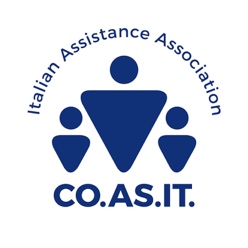 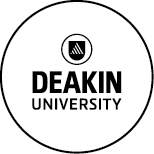 Il CO.AS.IT. e la Deakin University stanno cooperando per la realizzazione di un progetto storico intitolato Memories that Make Us: Storying Italian Migration to Victoria (Memorie fondative: raccolta di storie dell’emigrazione italiana in Victoria).Chiediamo il suo supporto per raccogliere testimonianze dai soci del circolo da lei presieduto che saranno preservate in un archivio digitalizzato riguardante le vicende degli italiani emigrati in Australia negli anni successivi alla seconda guerra mondiale.È una generazione di nostri connazionali che sta gradatamente scomparendo e c’è il rischio di perdere una delle più importanti fonti primarie della storia dell’immigrazione in Australia.Il progetto ha valore storico non solo per la comunità italiana del Victoria, ma anche per l’Australia e l’intera emigrazione italiana nel mondo.Memories that Make Us: Storying Italian Migration to Victoria è importante per tramandare alle future generazioni le esperienze dei loro precursori.Il Prof. Sean Redmond, direttore di “Screen e Design” della Facoltà di Lettere della Deakin University, ritiene che questo progetto diventerà un modello per tutte le comunità immigrate in Australia.Memories that Make Us: Storying Italian Migration to Victoria consiste nella creazione di una multipiattaforma digitale dedicata agli italiani che emigrarono in Australia nel  dopoguerra e che contribuirono all’evoluzione dell’Australia in campo gastronomico, culturale, economico e politico.Le interviste, registrazioni, film, artefatti e altri documenti saranno visionabili in un apposito sito web, oltre ad essere divulgati su Il Globo, Rete Italia e sulle piattaforme del CO.AS.IT. e della Deakin University.Secondo Toija Cinque, docente di “Screen e Design” alla Deakin University, il progetto dovrebbe riflettere le vicende, i legami affettivi, le sofferenze, le avventure, le sfide e le celebrazioni degli immigrati italiani del dopoguerra.Per maggiori informazioni e organizzare interviste con i vostri soci si prega di rivolgersi al CO.AS.IT. tel. 9349 9000 o per e-mail all’indirizzo coasit@coasit.com.au.Distinti saluti,Marco FediDirettore CO.AS.IT.   